MITSUBISHI OUTLANDER PHEV MED 200.000 SOLGTE GLOBALTTokyo, 11. april 2019. Mitsubishi Motors Corporation (MMC) kunngjør at verdens første ladbare hybridbil, Mitsubishi Outlander PHEV, har rundet 200.000 solgte enheter på verdensbasis siden salgsstarten i 2013.Outlander PHEV er MMC sitt teknologiske flaggskip og salgssuksessen beviser at kundene etterspør elektrifiserte biler når bilindustrien nå gjennomgår en svært omfattende teknologisk endring.Salget startet i Japan og nå er det mer enn 50 land verden rundt som selger den. Den er verdens mest solgte ladbare hybridbil pr 31. desember 2018. Den er også Europas mest solgte ladbare hybridbil (2015-2018). (Kilde: Jato Dynamics). I Norge har den vært helt øverst på salgstoppen de 5 siste årene.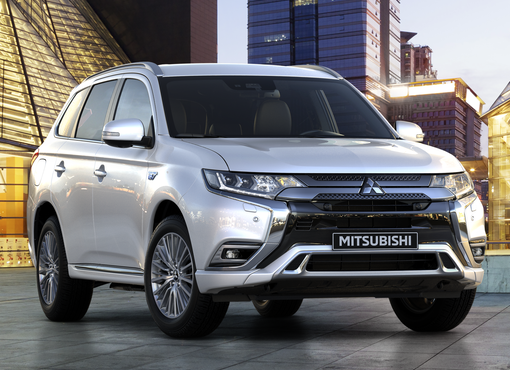 Prisvinnende i flere verdensdeler
Arkitekturen i Outlander PHEV er som i en helelektrisk bil, med en elektrisk motor foran og en elektrisk motor bak og ingen girkasse. Eieren får energieffektivitet og en stille kjøreopplevelse, som i en elbil.I flere verdensdeler har den vunnet priser i en periode som strekker seg over 6 år (se tabell på neste side).Den nyeste årsmodellen viser hvor genial Outlander PHEV er fordi CO2-utslippet er svært lavt sammenlignet med andre hybridbiler. Som ladbar hybrid er CO2-utslippet så lavt som 40 g/km (utregnet fra WLTP til NEDC)/ 46 g/km (full WLTP). Drivstofforbruket i den nye strengere testnormen som er innført viser et forbruk på kun 0,18 liter per mil (utregnet fra WLTP til NEDC) og 0,2 liter per mil (full WLTP). Den elektriske rekkevidden er målt til 54 km (utregnet fra WLTP til NEDC) og 45 km (full WLTP).2019-versjonen av Outlander PHEV har også et innovativt drivverk og mekaniske forbedringer som for eksempel en høyeffektiv 2,4 liters bensinmotor. Av andre forbedringer kan nevnes 15% økt batterikapasitet, 10% høyere batteriytelse, 17% økt kraft fra bakre elmotor, forbedret kjøredynamikk med kjøreprogrammene Sport og Snow.Liste over globale priser:Om MITSUBISHI MOTORSMitsubishi Motors Corporation er en global bilprodusent med hovedkontor i Tokyo, Japan, som har et konkurransefortrinn med biltypene SUV, plug-in hybrid, elbil og pickup. Siden Mitsubishi-gruppen produserte sin første bil for over hundre år siden har vi demonstrert våre ambisjoner og innovasjoner gjennom nye bilgenre, og ved å være først ute med nyskapende teknologi. Dypt forankret i Mitsubishi Motors DNA appellerer vår merkevarestrategi til bilkjøpere som er villige til å utfordre eksisterende sannheter og omfavne endring. I samsvar med denne tankegangen introduserte Mitsubishi Motors den nye merkevarestrategien i 2017. Gjennom slagordet “Drive your Ambition”– en kombinasjon av personlig drive og fremoverlent holdning, uttrykkes en refleksjon over den konstante dialogen mellom merkevaren og dens kunder. Mitsubishi Motors forplikter seg til å investere i innovative og nye teknologier, attraktivt design og produktutvikling for å svare på etterspørselen etter spennende og autentiske nye biler til kunder over hele verden. Kontakt:
Rune Gjerstad/ Administrerende Direktør – MMC Norge AS +47 2337 6100 / 924 02905 rune.gjerstad@mitsubishi-motors.no Vegard Werner/ Produktsjef – MMC Norge AS +47 2337 6100 / 928 25259
vegard.werner@mitsubishi-motors.noLandÅrPrisens tittelPrisutdelerJapan2014201320132013 JNCAP Fem stjerner2014 RJC årets teknologivinner2013-2014 JCOTY pris i kategorien innovasjonJNCAPRJCÅrets bil i JapanUSA2018201820182019 Årets grønne SUV«Best 5 All-Around Performance»Beste grønne vinterbilGreen Car JournalAutomotive Science Group (ASG)New England Motor Press AssociationStorbritannia20192016201620152015201520142014Beste plug-in bil 2019What Van? Pris for 2017: Årets grønneBest Ultra Low Emmision VehicleÅrets plug-in hybridNext Green Car’s SUV of the YearBest Ultra Low Emmision VehicleTechies 2014: Best Green DevelopmentTowcar of the YearCOMPANY CAR AND VAN magazineWhat Van?Fleet World HonoursThe ScotsmanNext Green CarFleet World HonoursBusinessCar magazineThe Caravan ClubTyskland201820172017OFF ROAD prisen 2018, alternative drivlinjerÅrets TaxiTestvinner i grøntOFF ROADTaxi des JahresAuto TestAustralia20142014Årets grønne bilANCAP 5 stjernerVest-Australias 2017 CARS OF THE YEAR AWARDSANCAPNew Zealand20152014Beste mellomklasse SUVÅrets grønne bilNZ Company Vehicle magazineNational Business ReviewTsjekkia2018Årets ØKO bil 2018Zlatý volant